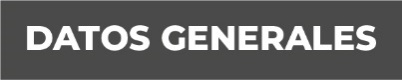 Nombre Monserrat Palmeros GarcíaGrado de Escolaridad Licenciada en DerechoCédula Profesional (Licenciatura) 8136152Teléfono de Oficina 294-9-42-43-89Correo Electrónico Formación Académica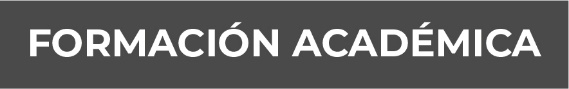 Año 2006-2010Universidad Hernán Cortes. Licenciatura en Derecho Trayectoria Profesional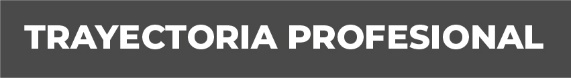 Junio 2013 – Diciembre 2013Abogado Auxiliar. Programa Sistema de Registro, Información y Estadística de Centros Asistenciales del Estado de Veracruz.  (SIRIECAVER), perteneciente a la Procuraduría de la Defensa del Menor, la Familia y el Indígena del Sistema DIF ESTATALAbril 2014- Agosto 2020Oficial Secretario Adscrita a la Fiscalía Primera Especializada en Investigación de Delitos de Violencia contra la Familia, Mujeres, Niñas y Niños y de Trata de Personas, Xalapa, Veracruz Conocimiento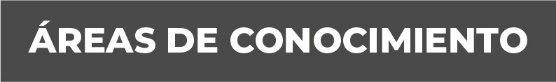 Derecho Penal, Constitucional